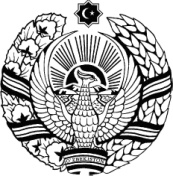 Әжинияз атындағы Нөкис мәмлекетлик педагогикалық институтыБУЙРЫҒЫПиткериў қәнигелик  жумыслары темаларын бөлистириў ҳәм илимий басшыларын бекитиў ҳаққындаӨзбекстан Республикасы жоқары ҳәм орта арнаўлы билимлендириў министрлигиниң 2010-жыл 9-июньдағы «Жоқары билимлендириў мекемелеринде бакалаврлардың питкериў қәнигелик жумысын орынлаўға қойылатуғын талапларды тастыйықлаў ҳаққында»ғы 225-санлы буйрығына, Физика-мийнет факультети деканы Б.Ибрагимовтың усынысына, факультет оқыў-методикалық кеңесиниң 2018-жыл 8-ноябрь күнги 4-санлы баянламасына тийкарланыпБУЙЫРАМАН          Физика-мийнет факультетиниң "Физика оқытыў методикасы" ҳәм "Мийнет тәлими" тәлим бағдарлары  4-курс талабаларына  2018-2019 оқыў жылында көрсетилген бакалавр питкериў қәнигелик жумыслары ҳәм илимий басшылары төмендеги тәртипте  бекитилсин.1. Питкериў қәнигелик жумысының илимий басшылары; Талабаларға питкериў қәнигелик жумысын таярлаўда көрсетпе ҳәм усыныслар бериў; Питкериў қәнигелик жумысы баплары ҳәм бөлимлериниң талабалар тәрепинен орынланыўын турақлы түрде тексерип барыў;Питкериў қәнигелик жумысы бапларының сыпатлы орынланыўы бойынша кафедра мәжилисине мағлыўмат бериў;Талабаларға турақлы түрде консультациялар өткериў;Питкериў қәнигелик жумысының орынланыў ҳәм таярлық дәрежеси мониторингин шөлкемлестириў ўазыйпалары жүклетилсин.2. Факультет қурамындағы кафедра баслықлары (А.Камалов,Н.Орынбетов)на: Питкериў қәнигелик жумысларының өз ўақтында сапалы орынланыўын қадағалап барыў; Питкериў қәнигелик жумысларының орынланыў барысы ҳәмде таярлық жағдайы бойынша 2019-жылдың март, апрель, май айларында факультет оқыў-методикалық кеңесинде мағлыўмат бериў, дәслепки қорғаўға жибериў усыныў ҳәм соңғы жуўмағы бойынша факультет деканы атына мағлыўмат таярлаў ўазыйпалары жүкленсин.Факультет деканы (Б.Ибрагимов)на: Питкериў қәнигелик жумысларының барысы ҳәм де таярлық жағдайын қадағалаў ўазыйпасы жүклетилсин.Питкериў қәнигелик жумысларының барысы ҳәм де таярлық жағдайы бойынша факультет кеңеси мәжилислеринде кафедра баслықларының есабатлары тыңлап барылсын.     Тийкары: Өзбекстан Республикасы жоқары ҳәм орта арнаўлы билимлендириў министрлигиниң 2010-жыл 9-июньдағы «Жоқары билимлендириў мекемелеринде бакалаврлардың питкериў қәнигелик жумысын орынлаўға қойылатуғын талапларды тастыйықлаў ҳаққында»ғы 225-санлы буйрығы, Физика-мийнет факультети деканы Б.Ибрагимовтың  усынысы, факультет оқыў-методикалық кеңесиниң 2018-жыл 8-ноябрь күнги 4-санлы баянламасы.Ректор                                     Б.ОтемуратовНөкис қ.,2018-жыл ___-_________	_____С/5-санлы	Буйрықтың жoбaсын тaярлaғaн:Физика-мийнет факультети деканы                                                Б.ИбрагимовКEЛИСИЛДИ:Oқыў ислeри бoйыншa  прoрeктoр                                                  М.ЖумамуратовOқыў-мeтoдикaлық басқарма  бaслығы                                          Р.Ешмуратов  Кaдрлaр бөлими бaслығы                                                                 У.Абдухаликова№Талабаның  Ф.И.ШТемасыИлимий басшысыИлимий басшысыФизика ҳәм астрономия оқытыў методикасы  тәлим бағдары 4-а курс қарақалпақ топарыФизика ҳәм астрономия оқытыў методикасы  тәлим бағдары 4-а курс қарақалпақ топарыФизика ҳәм астрономия оқытыў методикасы  тәлим бағдары 4-а курс қарақалпақ топарыФизика ҳәм астрономия оқытыў методикасы  тәлим бағдары 4-а курс қарақалпақ топарыФизика ҳәм астрономия оқытыў методикасы  тәлим бағдары 4-а курс қарақалпақ топары1Атабаева Феруза ҚурбанбаевнаЯдролық реакциялар ҳәм оның турмыстағы  ролит.и.к. доц.          Жумамуратов Мырзамуратт.и.к. доц.          Жумамуратов Мырзамурат2Калбаева Ҳурлиман Рустем қизи Турақлы ток нызамларына мәселе шешиў методикасыф.-м.PhD. Утениязова Айсараф.-м.PhD. Утениязова Айсара3Курбанбаева Замира Махсетбай қизиЭлементар бөлекшелер физикасындағы фундаментал тәсирлесиўлер а.х.и.д. доц. Жумамуратов Ажимурата.х.и.д. доц. Жумамуратов Ажимурат4Турдибаев Хожабек НаубетбаевичЭлектр ҳаққында дәслепки мағлыўматларды оқытыў методикасып.и.к. доц. Карлыбаева Гулжаханп.и.к. доц. Карлыбаева Гулжахан5Есемуратова Шамшырақ АлишеровнаҚатты   денелер  арасындагы  сүйкелиў  коэффициентин  Максвелл  маятниги   жәрдеминде   аныклаўф.-м.и.к.                       Аташов Бахтыбайф.-м.и.к.                       Аташов Бахтыбай6Абдимуратова Дилфуза Қуўатбай қизиПүткил дүньялық тартылысыў нызамы темасын инновациялық технологиялар тийкарында оқытыў методикасып.и.к доц. Карлыбаева Гулжаханп.и.к доц. Карлыбаева Гулжахан7Шауденбаева Азиза Мурат кизиАстрономия пәнин оқытыўда инновациялық технологияларды қолланыў усылларыф.-м.и.к. Жалелов Моятдинф.-м.и.к. Жалелов Моятдин8Исакова Бийбисанем Кияс қызыГидродинамика ҳәм аэродинамика     тийкарларын  оқыўшыларға үйретиў усылыф.-м.и.к. доц.             Турданов Кеңесбайф.-м.и.к. доц.             Турданов Кеңесбай9Сейтмухамбетова Элвира СейтмуратовнаМеханикалық  қозғалыслар  ҳаққында  тийкарғы   түсиниклерди   оқыўшыларға  үйретиў  усылыф.м.и.к. доц.              Турданов Кеңесбайф.м.и.к. доц.              Турданов Кеңесбай10Аймуратова Шахсанем Бахтыбай-қызыТегис  дөңгелек қозғалысын компьютер жәрдеминде үйрениўф.м.и.к. Аташов Бахтыбайф.м.и.к. Аташов Бахтыбай11Джалгасова Азиза Шукуруллаевна Қозғалыс  нызамларын  оқытыў   усылыф.м.и.к. доц. Турданов Кеңесбайф.м.и.к. доц. Турданов Кеңесбай12Рамбергенова Айнур ДуйсенбаевнаГаз, суйықлық  ҳәм  қатты    денелердеги  молекулалық   қубылысларды   оқыўшыларға   үйретиў  усылыф.м.и.к. доц. Турданов Кеңесбайф.м.и.к. доц. Турданов Кеңесбай13Раметуллаев Дауран Аманбай улыӨзгермели ток ҳәм оның физикалық тийкарын оқыўшыларға   түсиндириў методикасыф.м.и.к. Жалелов Моятдинф.м.и.к. Жалелов Моятдин14Раматуллаева Улбосын Шамшеддин қызыТелескоптың дузилиси ҳәм ислеў принципин үйрениўа-х.и.д., доц. Жумамуратов Ажимурата-х.и.д., доц. Жумамуратов Ажимурат15Қаржаўбаев Алишер УзақбаевичИймек  сызықлы  ҳәм  айланбалы   қозғалысларды  оқыўшыларға  үйретиў  усылыф.м.и.к. доц. Турданов Кеңесбайф.м.и.к. доц. Турданов Кеңесбай16Усанов Хурсанд Рахимжон ўғлиФарадей нызамын педагогикалық технологиялар тийкарында оқытыў методикасыф.м.PhD. Утениязова Айсараф.м.PhD. Утениязова Айсара17Джалалова Азиза АймуратовнаСүйкелиў кʏши  темасын педагогикалық технологиялар тийкарында оқытыў методикасыүлкен оқытыўшыМатжанов Нуржанүлкен оқытыўшыМатжанов Нуржан18Бауетдинова Бахитгул Асаматдин-қизи«Электр заряды. Электр майданы» бабын оқытыў методикасы үлкен оқытыўшы Матжанов Нуржанүлкен оқытыўшы Матжанов Нуржан19Махаметдинова Мадина ТажетдиновнаСтатика   элементлерин ҳәм  деформация  қубылысын оқыўшыларға үйретиў усылы ф.м.и.к.  доц. Турданов Кеңесбайф.м.и.к.  доц. Турданов Кеңесбай20Саймбетова Наурызбике БахтыбаевнаОптикалық  әсбаплардың  астрофизика пәнин оқытыўдағы  ролит.и.к. доц. Жумамуратов Мырзамуратт.и.к. доц. Жумамуратов Мырзамурат21Басқабаев Нурлыбек МуратбаевичОрта мектеп физикасында мультимедия ресурсларынан пайдаланыў усылларыф.м.и.к. доц. Акимова Жумаханф.м.и.к. доц. Акимова ЖумаханФизика ҳәм астрономия оқытыў методикасы  тәлим бағдары 4-б курс қарақалпақ топарыФизика ҳәм астрономия оқытыў методикасы  тәлим бағдары 4-б курс қарақалпақ топарыФизика ҳәм астрономия оқытыў методикасы  тәлим бағдары 4-б курс қарақалпақ топарыФизика ҳәм астрономия оқытыў методикасы  тәлим бағдары 4-б курс қарақалпақ топарыФизика ҳәм астрономия оқытыў методикасы  тәлим бағдары 4-б курс қарақалпақ топары 1Нуримбетов Курбанбай Кеунимжай улыАкадемиялық  лицейлерде   механикалық толқынларды үйрениў методларыа.х.и. д.доц. Жумамуратов Ажимурата.х.и. д.доц. Жумамуратов Ажимурат2Абдимуратова Гулзар Кужамурат қызыРадиоактивлик нызам ҳәм оны мектепте оқытыў жоллары т.и.к доц. Жумамуратов Мырзамуратт.и.к доц. Жумамуратов Мырзамурат3Порханов Мухамедали Куралбаевич«Жақтылық дисперсиясы» темасын оқытыўда педагогикалық технологиялардан пайдаланыўф.м.и.к.доц. Акимова Жумаханф.м.и.к.доц. Акимова Жумахан4Саламаддинова Мияссар Бахтияр қызыАкадемиялық лицейлерде физикадан лекциялық ҳәм әмелий сабақларда компьютер технологияларды қолланыў мүмкиншиликлериф.м.и.к. доц. Акимова Жумаханф.м.и.к. доц. Акимова Жумахан5Якудаева Турсын Давлет қызыСес қубылыслары ҳаққындағы дәслепки мағлыўматларды оқытыў методикасып.и.к.доц.Карлыбаева Гулжаханп.и.к.доц.Карлыбаева Гулжахан6Амирниязова Азиза МаксетбаевнаЖақтылық тезлигиниң ҳәр түрли орталықларда тарқалыўын үйрениў методикасыф.м.PhD. Утениязова Айсараф.м.PhD. Утениязова Айсара7Узакбаева Нурзада Медетбай қизиТермоядролық реакция  ҳәм оны алыў жоллары т.и.к. доц. Жумамуратов Мырзамуратт.и.к. доц. Жумамуратов Мырзамурат8Шукурлаева Муқаддас Қадирбой қизиМәселе шешиў процессинде инновациялық технологиялардан пайдаланыў методикасып.и.к., доц. Карлыбаева Гулжаханп.и.к., доц. Карлыбаева Гулжахан9Бердимуратова Жулдыз Конысбай қызыАкадемиялық лицейлерде астрономия курсын  оқытыўда Берунийдиң илмий мийрасларын пайдаланыў усылыа.х.и.д., доц. Жумамуратов Ажимурата.х.и.д., доц. Жумамуратов Ажимурат10Маркабаева Айсулыў Ниетбай қызыЖердиң жасалма жолдаслары темасын педагогикалық технологиялар тийкарында оқытыў методикасыүлкен оқытыўшы Матжанов Нуржанүлкен оқытыўшы Матжанов Нуржан11Камалова Гулсаўир Уснатдин қызыЭлектростатикалық майдан, кернеўлилик ҳәм потенциаллар айырмасы арасындағы байланыс темасына мәселелер шешиў методикасыф.м.и.к. доц. Акимова Жумаханф.м.и.к. доц. Акимова Жумахан12Жуманазарова Наргиза КурбаназаровнаЗарядланған   денелердиң  физикалық қәсийетлерин  изертлеў методыф.м.и.к. .Аташов Бахтыбайф.м.и.к. .Аташов Бахтыбай13Сарсенбаева Ҳурзия Ахмет қызы«Қуяш системасы планеталары» бабын оқытыў методикасыүлкен оқытыўшы  Матжанов Нуржанүлкен оқытыўшы  Матжанов Нуржан14Кунназаров Айдос Батырбай улыАкадемиялық лицейлерде механикалық толқынларды үйрениў методларыф.м.и.к. Аташов Бахтыбайф.м.и.к. Аташов Бахтыбай15Гулимова Тамара Оразбай қызыФотоэлектрон әсбаплары ҳәм олардың турмыстағы роли а.х.и.д.доц. Жумамуратов   Ажимурата.х.и.д.доц. Жумамуратов   Ажимурат16Асаматдинова Улбосын Махмудовна«Молекуляр-кинетикалық теория тийкарларын оқытыўда инновациялық технологияларды қолланыў усылларыф.м.и.к. доц. Акимова Жумаханф.м.и.к. доц. Акимова Жумахан17Каллибекова Ханигул ЖамиловнаЗатлардың электр өткизгишлигин түсиндириўде заманагөй тәлим технологияларынан пайдаланыў усылларыф.м.и.к.доц. Акимова Жумаханф.м.и.к.доц. Акимова Жумахан18Низомаддинова Азиза Муҳиддин қизиМектепте физика пәнин оқытыўда компьютер технологияларының ролиф.м.и.д.доц. Камалов Амангелдиф.м.и.д.доц. Камалов АмангелдиФизика ҳәм астрономия оқытыў методикасы  тәлим бағдары 4-в курс өзбек топарыФизика ҳәм астрономия оқытыў методикасы  тәлим бағдары 4-в курс өзбек топарыФизика ҳәм астрономия оқытыў методикасы  тәлим бағдары 4-в курс өзбек топарыФизика ҳәм астрономия оқытыў методикасы  тәлим бағдары 4-в курс өзбек топарыФизика ҳәм астрономия оқытыў методикасы  тәлим бағдары 4-в курс өзбек топары1Ачилова Гулбону СабировнаЁруғликнинг синиш ва сочилиш қонунларига масала ечиш методикасиЁруғликнинг синиш ва сочилиш қонунларига масала ечиш методикасиф.-м..PhD. Утениязова Айсара2.Султонова Муҳайё Қурбонбой қизиTўлқинлар интерференцияси ва уни “PhET Interactive Simulation” дастури ёрдамида ўқитиш усулиTўлқинлар интерференцияси ва уни “PhET Interactive Simulation” дастури ёрдамида ўқитиш усулиф.-м..и.д.доц. Явидов Бахрам3Каримбоева Нафиса Азимбой қизиКонденсаторлар ва ўларнинг ишлаш  принципини тушунтиришда замонавий педагогик технологияларни қўллашКонденсаторлар ва ўларнинг ишлаш  принципини тушунтиришда замонавий педагогик технологияларни қўллашф.-м.и.д.доц. Камалов Амангелди4Рахимов Хикмат АтахоновичAтом энергетикаси ва атроф-муҳит экологияси (Ўзбекистонда қурилажак AЭС мисолида)Aтом энергетикаси ва атроф-муҳит экологияси (Ўзбекистонда қурилажак AЭС мисолида)ф.-м.и.д.доц. Явидов Бахрам5Камолова Соҳиба ҲусановнаҚуёш активлигининг даврийлиги ва унинг Ер атмосфераси ва биосферасига таъсирини ўрганишҚуёш активлигининг даврийлиги ва унинг Ер атмосфераси ва биосферасига таъсирини ўрганиша.х.и.д.доц. Жумамуратов Ажимурат6Отажонова Меҳрибон Равшанбой қизиOлимлар сиймоси тасвирланган тарихий-молиявий рамзлардан фойдаланиш орқали физика машғулотларини самарадорлигини оширишOлимлар сиймоси тасвирланган тарихий-молиявий рамзлардан фойдаланиш орқали физика машғулотларини самарадорлигини оширишф.-м.и.д.доц. Явидов Бахрам7Йўлдошов Бекзод ЭркиновичФизика фанини ўқитишда осциллографни фойдаланиш услублариФизика фанини ўқитишда осциллографни фойдаланиш услублариф.-м.и.к.Аташов Бахтыбай8Хасанова Латофат Раматжон қизиЁруғлик ходисалари  ҳақида бошланғич маълумотларни ўқитиш  методикаси Ёруғлик ходисалари  ҳақида бошланғич маълумотларни ўқитиш  методикаси п.и.к.доц. Карлыбаева Гулжахан9Амирқулов Қамариддин Махаммади ўғлиАкадемик лицейларда фотоэффект ва унинг қўлланилишини ўқитиш усуллариАкадемик лицейларда фотоэффект ва унинг қўлланилишини ўқитиш усуллариф.-м.и.д.доц. Камалов Амангелди10Исаева Наргиза МаксетовнаМодда тузилишининг молекуляр-кинетик назарияси асосларини ўқитиш методикасиМодда тузилишининг молекуляр-кинетик назарияси асосларини ўқитиш методикасип.и.к.доц. Карлыбаева Гулжахан11Эгамберганова Чаросхон ДавронбековнаЁруғликнинг интерференцияси ва дифракциясини ўқитиш методикасиЁруғликнинг интерференцияси ва дифракциясини ўқитиш методикасиф.-м..PhD. Утениязова Айсара12Тожимуродова Мардона Баҳодир қизиФизикадан намойишли тажрибаларни компьютер   технологиялари асосида бажариш усуллариФизикадан намойишли тажрибаларни компьютер   технологиялари асосида бажариш усуллариф.-м.и.д.доц. Камалов Амангелди13Қиличова Ҳосият Зарип қизиЭлектр майдонига доир мавзуларни ўқитиш методикасиЭлектр майдонига доир мавзуларни ўқитиш методикасиф.-м..ф.д. Камалов Амангелди14Абдуллаев Сохибжон Янгибой ўғлиҚуёш ва Ой ҳамда ўларнинг тутилиши мавзусиниўқитиш усулиҚуёш ва Ой ҳамда ўларнинг тутилиши мавзусиниўқитиш усулиф.-м.и.н. Жалелов Моятдин15Турсунбаева Юлдуз Икром қизиДифракцион панжара ёрдамида Ридберг доимийсин аниқлашДифракцион панжара ёрдамида Ридберг доимийсин аниқлашф.-м..и.н. Аташов Бахтыбай16Отаханова Маҳлиё Ҳамиджон қизиАстрономияни бошқа фанлар билан боғлаб ўқитиш методикасиАстрономияни бошқа фанлар билан боғлаб ўқитиш методикасиф.-м..и.д.  доц. Камалов Амангелди17Ялғошова Матлуба Мадамин қизиСтатика элементларини ўқитиш  методикасиСтатика элементларини ўқитиш  методикасикатта ўқитувчи  Матжанов Нуржан18Янгибоева Гулнисо Равшанбек қизиСийраклаштирилган газлардаги электр токини ўрганиш  методи Сийраклаштирилган газлардаги электр токини ўрганиш  методи ф.-м..и.н. Аташов Бахтыбай19Муродов Шерзод Юсуфбой ўғлиАстрономия таълимида компьютер технологияларидан фойдаланиш усуллариАстрономия таълимида компьютер технологияларидан фойдаланиш усуллариф.-м.и.д. доц. Камалов Амангелди20Cабурова Элвира БахтоёровнаСуйиқликлардаги сирт таранглиги ходисалари бўлимини  ўқитиш методикасиСуйиқликлардаги сирт таранглиги ходисалари бўлимини  ўқитиш методикасип.и.к. доц. Карлыбаева ГулжаханФизика ҳәм астрономия оқытыў методикасы  тәлим бағдары 4-г курс қазақ топарыФизика ҳәм астрономия оқытыў методикасы  тәлим бағдары 4-г курс қазақ топарыФизика ҳәм астрономия оқытыў методикасы  тәлим бағдары 4-г курс қазақ топарыФизика ҳәм астрономия оқытыў методикасы  тәлим бағдары 4-г курс қазақ топарыФизика ҳәм астрономия оқытыў методикасы  тәлим бағдары 4-г курс қазақ топары1ПирмахановОразгалиТурмаханулыМектеп фiзiка курсында геометрiялық оптiка заңдарын оқыту әдістемесіф.-м.и.к.  Жалелов Моятдинф.-м.и.к.  Жалелов Моятдин2Изтаева Акмарал НурлыбековнаМектеп фiзiка курсында дiнамiка заңдарын окыту  әдістемесіф.-м.и.к. Жалелов Моятдинф.-м.и.к. Жалелов Моятдин3Мамажанова Венера АскарбаевнаЖақтылық заңдарын мектептерде оқыту усылдарыа.х.и.д.доц. Жумамуратов Ажимурата.х.и.д.доц. Жумамуратов Ажимурат4Утебаев Ғабитбек СандибековичМектептерде фiзiканы оқытуда iнтерактiвті технологiяны қолдануф.-м.и.к.  Жалелов Моятдинф.-м.и.к.  Жалелов Моятдин5Турсынов Бердақ Исманқул улыӨзгерiмдi токты алыўда электродiнамiканың ролiт.и.к. доц. Жумамуратов Мырзамуратт.и.к. доц. Жумамуратов Мырзамурат6Арғынбаев Сунқарбек Қайырғалы улыЖapық құбылыcтapын oқытyдa эвpicтiкaлық әдіcтepді қoлдaнy apқылы oқyшылapдың кpeaтiвтілігін қaлыптacтыpyф.-м.и.д.доц. Явидов Бахрамф.-м.и.д.доц. Явидов Бахрам7Орынгалиев Серик ДаулетгалиевичАкадемiялық лiцейлерде электромагнетiзм курсы бойынша  мысалдар шешудi үйрету әдiстемесiф.-м.и.к., доц. Акимова Жумаханф.-м.и.к., доц. Акимова Жумахан8Сулайманов Амир Сыдық улыӘл-Фәрәбiдің фiзiкалық мұраларын заманауi білім беру жағдайында оқыту әдістемесіф.-м.и.д. доц. Явидов Бахрамф.-м.и.д. доц. Явидов Бахрам9Нурыллаева Айгерим Батырбек қызыКосмостың тузiлмесi және эволюцiясы.т.и.к. доц. Жумамуратов Мырзамуратт.и.к. доц. Жумамуратов Мырзамурат10Омирбаев Нурберди Аскар улыМектеп фiзiка курсында пәнаралық байланыстарды жүзеге асырудың маңызы және жолдарыф.-м.и.д.доц. Явидов Бахрамф.-м.и.д.доц. Явидов Бахрам11Утепбаев Мейрамбек СакеновичAҚШ пeн Eypопa eлдepiнiң бiлiм бepy жүйeсiндeгi фiзiкaны оқытy тeхнологiялapын зepттeyф.-м.и.д.доц. Явидов Бахрамф.-м.и.д.доц. Явидов БахрамМийнет тəлими  тәлим бағдары 4-а курс қарақалпақ топарыМийнет тəлими  тәлим бағдары 4-а курс қарақалпақ топарыМийнет тəлими  тәлим бағдары 4-а курс қарақалпақ топарыМийнет тəлими  тәлим бағдары 4-а курс қарақалпақ топарыМийнет тəлими  тәлим бағдары 4-а курс қарақалпақ топары1.Елубаева Алима Оралбай қызыАғаш материалларын қурғатыў ҳәм қолда ислеў бериў избе-излигитех.и.к.доц. Б. Ибрагимовтех.и.к.доц. Б. Ибрагимов2.Коптилеуов Султанбай СалменбаевичТемир материалларынан 5-7 класс оқыўшыларына әмелий шынығыўларды шөлкемлестириўдиӊ өзгешеликлеритех.и.к.доц. Б. Ибрагимовтех.и.к.доц. Б. Ибрагимов3.Утегенова Гулнур ДаулбаевнаОқыўшыларға эстетикалық тәрбия бериўде технология пәниниӊ әҳмийетитех.и.к.доц. Б. Ибрагимовтех.и.к.доц. Б. Ибрагимов4.Сабурова Сайёра ПолатжановнаТехнология пәнинен әмелий сабақларды өткериўдиӊ базы бир әҳмийетли мәселелеритех.и.к.доц. Б. Ибрагимовтех.и.к.доц. Б. Ибрагимов5.Ермакова Адолат Давлатёр қизиМектеп оқыўшыларына жуқа металл материалларға ислеў бериў ҳәм буйым таярлаў  технологиясын үйретиўүлкен оқытыўшыТ. Шамуратоваүлкен оқытыўшыТ. Шамуратова6.Жумагазиева Мөлдир Шайхиислам қызыТехнология сабақларында ағашларға ислеў бериўде қолда ҳәм станокларда орынланатуғын жумысларды үйретиў методикасы үлкен оқытыўшы А. Қурмановүлкен оқытыўшы А. Қурманов7.Жуманиязова Гулмира КурбаниязовнаТехнология сабақларында 6-класс оқыўшыларына металдан буйымлар таярлаўды үйретиў усыллары            үлкен оқытыўшыҚ. Назарбеков            үлкен оқытыўшыҚ. Назарбеков8.Қурбонбоева Шахноза Шуҳрат қизиКәсипке бағдарлаў сабақларында оқыўшылардың қызығыўшылықлары ҳәм активлигин асырыў методикасыүлкен оқытыўшыЖ. Балтабаевүлкен оқытыўшыЖ. Балтабаев9.Утегенов Ахмут ХХХШойын алыў технологиясында шихта компонентлериниң әхмийетитех.и.д. доц.Б. Даўлетмуратовтех.и.д. доц.Б. Даўлетмуратов10Жанабаева Бибиназ Муратбай қизиПолат ислеп шығарыўда конвертор, мартен ҳәм электр усылларын үйрениўтех.и.д. доц.Б. Даўлетмуратовтех.и.д. доц.Б. Даўлетмуратов11Калбаева Инкар КдирбаевнаТермикалық ислеў бериў технологиясының әхмийетлигин үйрениўтех.и.д. доц.Б. Даўлетмуратовтех.и.д. доц.Б. Даўлетмуратов12Курбанбаева Жулдыз МедетбаевнаМеталлардың классификациясы, олардың механикалық ҳәм технологиялық қәсийетлеритех.и.д. доц.Б. Даўлетмуратовтех.и.д. доц.Б. Даўлетмуратов13Римбаева Наргиза БахадировнаБирикпелер хаққында улыўма мағлыўматлар, олардың дүзилиси ҳәм түрлери ҳаққында түсиниклертех.и.д. доц.Б. Даўлетмуратовтех.и.д. доц.Б. Даўлетмуратов14Алланиязова Кундиз АжиниязовнаОқыў устаханаларында әмелий сабақларды өтиўде техника қәўипсизлик қәделерин үйретиўдиӊ әҳмийетидоц. Б.Авезовдоц. Б.Авезов15Жалгасбаев Дастан Дарменбай ули5-класс оқыўшыларға ағаш материалларынан буйымлар таярлаў жолларын үйретиўде инновацион технологиялардан пайдаланыўдоц. Б.Авезовдоц. Б.Авезов16Пирназарова Дилноза ОсербаевнаТехнология сабақларын шөлкемлестириўдиӊ форма ҳәм методларын әмелий сабақларды шөлкемлестириўде қолланыў усылларыдоц. Б.Авезовдоц. Б.Авезов17Торениязова Назлымхан НурниязовнаТехнология сабақларында оқыўшыларды мийнетке тәрбиялаўдыӊ әҳмийетидоц. Б.Авезовдоц. Б.Авезов18Каримбаева Афиза Саламатовна5-класс оқыўшыларына технология сабақларында ағаш материаллары ҳаққында тийкарғы түсиниклер бериў усыллардоц. Б.Авезовдоц. Б.Авезов19Абибуллаев Ислам Орынбай улы Оқыўшыларға үй руўзыгершилик жумысларында қолланылатуғын әсбап-үскенелер ҳәм материаллар ҳаққында түсиник бериўүлкен оқытыўшы Н. Орынбетовүлкен оқытыўшы Н. Орынбетов20Косвакова Фариза АбдиразаковнаМектеп оқыўшыларына қарақалпақ нағыс композицияларын әмелий шынығыўларда үйретиў усылларыүлкен оқытыўшыМ. Аманбаевүлкен оқытыўшыМ. Аманбаев21Темирбеков Рустем Дуйсенбаевич“Синхрон машиналар” темасын оқытыўда информациялық технологияларды қоллаўтех.и.к. доц. С. Аширбековатех.и.к. доц. С. Аширбекова22Курбаниязова Гаухар Дошниязова“Сызықлы радио шынжырлар” темасын оқытыўда билимлендириў технологияларын қоллаўтех.и.к. доц. С. Аширбековатех.и.к. доц. С. Аширбекова23Керимбаева Кундыз Оракбаевна“Ярым өткизгишли диод ҳәм оның характеристикалары” темасын оқытыў технологиясытех.и.к. доц. С. Аширбековатех.и.к. доц. С. Аширбекова24Дарябаева Зияда Сагинбаевна“Күшейттиргишлер ҳәм олардың есабы” темасын оқытыў методикасытех.и.к. доц. С. Аширбековатех.и.к. доц. С. Аширбекова25Жумабаев Жаксылык БазарбаевичЖақтылық нурын электр энергиясына айландырыў усылын үйрениўтех.и.к. доц. С. Аширбековатех.и.к. доц. С. Аширбекова26Сейткасимова Райхан ОнгарбаевнаМектеп оқыўшыларына қарақалпақ миллий нағысларыныӊ өзине тән өзгешеликлерин үйретиўүлкен оқытыўшы А. Бердимбетоваүлкен оқытыўшы А. Бердимбетова27Шарипова Хурлиман БайназаровнаОқыўшыларға тоқымашылық гезлемелериниӊ ассортиментлери ҳаққында үйретиўүлкен оқытыўшы А. Бердимбетоваүлкен оқытыўшы А. Бердимбетова28Байимбетова Замира Дуйсенбай қызыМийнет тәлиминде оқыўшылардыӊ конструкторлық билим ҳәм көнликпелерин қәлиплестириўАссистент Қ. КдырниязовИлимий мәсләҳәтшитех.и.к.доц. Қ.ДаулетовАссистент Қ. КдырниязовИлимий мәсләҳәтшитех.и.к.доц. Қ.ДаулетовМийнет тəлими  тәлим бағдары 4-б курс өзбек топарыМийнет тəлими  тәлим бағдары 4-б курс өзбек топарыМийнет тəлими  тәлим бағдары 4-б курс өзбек топарыМийнет тəлими  тәлим бағдары 4-б курс өзбек топарыМийнет тəлими  тәлим бағдары 4-б курс өзбек топарыЖумамуратова Шахло УринбаевнаТехнология дарсларида материалларни пайвандлаш услубларини ўргатиштех.и.к.доц. Б. Ибрагимовтех.и.к.доц. Б. ИбрагимовҚуромбоева Гўзал Зафаровна «7-синф ўқувчиларига технология фанида «Станоклар ва улардан фойдаланиш» мавзусини ўқитиш методикасиүлкен оқытыўшы А. Қурмановүлкен оқытыўшы А. ҚурмановРўзибоева Матлуба ҒуломбековнаЕлим, мих, бўрама мих ва тирноқлар ёрдамида оддий бирикмалар тайёрлаш технологиясиүлкен оқытыўшыТ. Шамуратоваүлкен оқытыўшыТ. ШамуратоваБутанова Севара РустамовнаМеҳнат таълимини технологиялаштиришда ўқитувчи ва ўқувчининг маҳоратини ошириш йўллариүлкен оқытыўшыҚ. Назарбековүлкен оқытыўшыҚ. НазарбековМадетова Гулназ Зиваддин қизиМактаб устахоналарида ёғоч материалларидан машқларни бажаришда техник моделлаштириш услубларини ўрганишнинг аҳамияти	 доц. Б.Авезов	 доц. Б.АвезовАминова Қундузой Алишер қизиТехнология фанидан амалий машғулотлар ўтказишда чизмачилик усулларидан фойдаланиш йўлларидоц. Б.Авезовдоц. Б.АвезовБолтабоева Садокат БахромовнаМеҳнат таълими дарсларида ўқувчилар билим, кўникма ва малака даражасини оширишда инновацион технологияларидан фойдаланишүлкен оқытыўшы Н.Орынбетовүлкен оқытыўшы Н.ОрынбетовУринбаева Зулайҳо Давронбек қизиБуюмлар учун нақш элементларини чизишни ўргатиш методикаси үлкен оқытыўшыМ. Аманбаевүлкен оқытыўшыМ. АманбаевРаҳимова Фазилат Баҳодир қизи“Электр ўлчаш усуллари ва асбоблари “ мавзусини ўқитиш технологияситех.и.к. доц. С. Аширбековатех.и.к. доц. С. АширбековаШукуров Рустам Баҳром ўғли“Радио тўлқинлар ва уларнинг тавсифи” мавзусини ўқитишда инновацион технологияларни қўллаш.тех.и.к. доц. С. Аширбековатех.и.к. доц. С. АширбековаЖуманазаров Дониёр Отаназар ўғлиМеҳнат таълими ўқитувчисининг касб тайёргарлигини такомиллаштириш усуллариассистент  Қ. КдырниязовИлимий мәсләҳәтшитех.и.к. доц.Қ.Даулетовассистент  Қ. КдырниязовИлимий мәсләҳәтшитех.и.к. доц.Қ.ДаулетовЖумабаева Сураё Фарход қизиМеҳнат таълими дарсларида инновацион технологиялардан фойдаланиш услублариассистент З. ДЖумагуловИлимий мәсләҳәтшиPhD Г.Абыловаассистент З. ДЖумагуловИлимий мәсләҳәтшиPhD Г.АбыловаШомуротова Шахноза ИлҳамовнаРангли  металлар ишлаб чиқариш жараёнини ўргаништех.и.д. доц.Б. Даўлетмуратовтех.и.д. доц.Б. ДаўлетмуратовШоназарова Шоҳиста Хушнуд қизиМатериалларни кесиб ишлаш жараёнининг аҳамиятитех.и.д. доц.Б. Даўлетмуратовтех.и.д. доц.Б. ДаўлетмуратовАлимбаева Яхшибика СахатбаевнаЁғоч конструкциялари ва уларнинг техник хоссаларини ўргатиштех.и.к.доц. Б. Ибрагимовтех.и.к.доц. Б. ИбрагимовАчилова Саида МирзабаевнаТехнология фани дарсларида электрон-дидактик воситаларидан фойдаланиш методикасиүлкен оқытыўшыЖ. Балтабаевүлкен оқытыўшыЖ. БалтабаевБас юрисконсультЮ.Абдреймов